1. számú függelék Az 5/2019. (IV. 10.) önkormányzati rendelethezKÉRELEMtelepüléskép-védelmi tájékoztatáshoz és szakmai konzultációhoz1. Kérelmező neve, címe/székhelye:……………………………………………………………………………………………………………………………………………………………………………………………………2. Kérelmező levelezési címe, telefonszáma, e-mail címe:……………………………………………………………………………………………………………………………………………………………………………………………………3. A tervezett környezetalakítással összefüggő beavatkozás helye és helyrajzi száma: ……………………………………………………………………………………………………………………………………………………………………………………………………4. A tervezett környezetalakítással összefüggő beavatkozás rövid leírása:………………………………………………………………………………………………………………………………………………………………………………………………………………………………………………………………………………………………………………………………………………………………………………………………………………………………………………………………………………………………………………………………………………………………………………………………………………A tájékoztatás és a konzultáció megalapozásához mellékelem a rendelet szerinti szükséges tervanyagot. Dátum: ...............................................……………………………………Kérelmező aláírása2. számú függelék az 5/2019. (IV. 10.) önkormányzati rendelethezKÉRELEMtelepülésképi véleményezési eljáráshoz* A kérelem mellékletét képező tervdokumentációra vonatkozóan** tervvel kapcsolatos előzmények (településképi vélemények, hatósági engedélyek, korábbi tervek stb.)Dátum: ...............................................……………………………………Kérelmező aláírása3. számú függelék az 5/2019. (IV. 10.) önkormányzati rendelethezKÉRELEMtelepülésképi bejelentési eljáráshozAlulírott településképi bejelentést teszek az alábbiak szerint:Bejelentő (építtető vagy tervező) adatai:neve:	.........................................................................................................címe:	.........................................................................................................e-mail-címe:	.........................................................................................................telefonszáma:	.........................................................................................................személye *:	építtető	tervezőA tervezett tevékenységgel érintett ingatlan adatai:címe:	.........................................................................................................helyrajzi száma:	.........................................................................................................rendeltetése:	.........................................................................................................A tervezett, építésügyi hatósági engedélyhez nem kötött tevékenység *: 	építési	rendeltetési 	rendeltetés-	reklámelhelyezés	tevékenység	egységek	változtatás		számának 		megváltoztatásaA tervezett tevékenység rövid ismertetése:............................................................................................................................................................................................................................................................................................................A tevékenység tervezett időtartama:	 ......................................................................................................................................................Mellékletek:	Építészeti-műszaki tervdokumentáció	1 példány	Egyéb: .........................................................................................................................................Dátum: ...............................................……………………………………Bejelentő aláírása* - a kívánt rész aláhúzandó4. számú függelék az 5/2019. (IV. 10.) önkormányzati rendelethezTájidegen, agresszíven gyomosító, inváziós, nem telepíthető növényfajok5. számú függelék az 5/2019. (IV. 10.) önkormányzati rendelethezÜltetésre ajánlott, a termőhelyi adottságoknak megfelelő, tájhonos fás szárú növényfajokLombos fafajok:Lombos cserjék:Kérelmező(építtető)neve:Kérelmező(építtető)értesítési címe:Kérelmező(építtető)telefonszáma:Kérelmező(építtető)e-mail címe:Felelős tervezőneve:Felelős tervezőtervezési jogosultságának száma:Felelős tervezőértesítési címe:(tervezőiroda neve, címe)Felelős tervezőtelefon/fax száma:Felelős tervezőe-mail címe:Munkatársneve:Munkatárse-mail címe:A tervezett és véleményezésre kért építési tevékenység helye, az érintett telekcíme:A tervezett és véleményezésre kért építési tevékenység helye, az érintett telekhelyrajzi száma:A tervezett és véleményezésre kért építési tevékenység tárgya, rövid leírása:tárgya, rövid leírása:tárgya, rövid leírása:A tervezett és véleményezésre kért építési tevékenység rendeltetés meghatározása:rendeltetés meghatározása:ÉTDR azonosító:*Nyilatkozom, hogy a fenti azonosítójú tárhelyhez az ÉTDR rendszerben Páty Község Polgármesterének a hozzáférést …..…. év …..…. hó …..… napján biztosítottam.Nyilatkozom, hogy a fenti azonosítójú tárhelyhez az ÉTDR rendszerben Páty Község Polgármesterének a hozzáférést …..…. év …..…. hó …..… napján biztosítottam.Nyilatkozom, hogy a fenti azonosítójú tárhelyhez az ÉTDR rendszerben Páty Község Polgármesterének a hozzáférést …..…. év …..…. hó …..… napján biztosítottam.Nyilatkozom, hogy a fenti azonosítójú tárhelyhez az ÉTDR rendszerben Páty Község Polgármesterének a hozzáférést …..…. év …..…. hó …..… napján biztosítottam.Előzmények**:Szerzői jog:nem érintinem érintinem érintiSzerzői jog:érinti, a korábbi tervező neve:érinti, a korábbi tervező neve:Acer negundozöld juharAilantus altissimabálványfaAlternanthera philoxeroidesaligátorfűAmbrosia artemisiifloraürömlevelű parlagfűAmorpha fruticosagyalogakácAsclepias syriacaselyemkóró Aster novibelgiiészak-amerikai őszirózsákAzolla mexicana, Azolla filiculoidesmoszatpáfrányfajokBaccharis halimifoliaborfa, tengerparti seprűcserjeCabomba carolinianatündérhínárCabomba carolinianakaliforniai tündérhínárCeltis occidentalisnyugati ostorfaCenchrus incertusátoktüskeEchinocystit lobatasüntökEichhornia crassipesvízijácintEleagnus angustifoliaezüstfaElodea canadensiskanadai átokhínárElodea nuttalliiaprólevelű átokhínár/vékonylevelű átokhínárFallopia spp.japán keserűfű-fajokFraxinus pennsylvanicaamerikai kőrisGunnera tinctoriaóriás rebarbaraHeracleum mantegazzianumkaukázusi medvetalpHeracleum mantegazzianumkaukázusi medvetalpHeracleum persicumperzsa medvetalpHeracleum sosnowskyiSosnowsky - medvetalpHumulus japonicusjapán komlóHydrocotyle ranunculoideshévízi gázló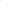 Impatiens grandiflorabíbor nebáncsvirágImpatiens parviflora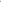 kisvirágú nebáncsvirágLagarosiphon majorfodros átokhínárLudwigia grandifloranagyvirágú tóalmaLudwigia peploidessárgavirágú tóalmaLysichiton americanussárga lápbuzogányMicrostegium vimineumjapán gázlófűMorus albafehér eperMyriophyllum aquaticumközönséges süllőhínárMyriophyllum heterophyllumfelemáslevelű süllőhínárParthenium hysterophoruskeserű hamisürömParthenocissus spp.vadszőlőfajokPennisetum setaceumtollborzfűPersicaria perfoliataördögfarok keserűfűPopulus x canadensiskanadai nyárPrunus serotinakései meggyPueraria montanakudzu nyílgyökérPytholacca americanaamerikai karmazsinbogyóPytholacca esculentakínai karmazsinbogyóRibes aureumarany ribiszkeRobinia pseudoacaciafehér akácSolidago canadensiskanadai aranyvesszőSolidago giganteamagas aranyvesszőVitis-hibridekadventív szőlőfajokXanthium strumaium subsp. italicumolasz szerbtövisAcer campestremezei juharAcer platanoideskorai juharAcer pseudoplatanushegyi juharAcer tataricumtatár juharAlnus glutinosaenyves égerCarpinus betulusközönséges gyertyánCerasus avium (Prunus avium)vadcseresznyeCerasus mahaleb (Prunus mahaleb)sarjmeggyFraxinus angustifolia ssp. pannonicamagyar kőrisFraxinus excelsiormagas kőrisFraxinu sornusvirágos kőrisJuglans regiaközönséges dióMalus sylvestrisvadalmaPadus aviumzelnicemeggyPopulus albafehér nyárPopulus canescensszürke nyárPopulus nigrafekete nyárPopulus tremularezgőnyárPrunus cerasusmeggyPyrus pyrastervadkörteQuercus cerriscsertölgyQuercus petraeakocsánytalan tölgyQuercus pubescensmolyhos tölgyQuercus roburkocsányos tölgySalix albafehér fűzSalix fragilistörékeny fűzSorbus aucupariamadárberkenyeSorbus domesticaházi berkenyeSorbus torminalisbarkóca berkenyeTilia cordatakislevelű hársTilia platyphyllosnagylevelű hársUlmus glabrahegyi szilUlmus laevisvénic szilUlmus minormezei szilColutea arborescenspukkanó dudafürtCornus mashúsos somCornus sanguineaveresgyűrűsomCorylus avellanaközönséges mogyoróCrataegus laevigatakétbibés galagonyaCrataegus monogynaegybibés galagonyaEuonymus europaeuscsíkos kecskerágóEuonymus verrucosusbibircses kecskerágóFrangula alnuskutyabengePrunus spinosakökényRhamnus catharticusvarjútövisRibes uva-crispaegresRosa caninagyepűrózsaSalix capreakecskefűzSalix cinerearekettyefűzSambucus nigrafekete bodza Staphylea pinnatamogyorós hólyagfaViburnum lantanaostorménfaViburnum opuluskányabangita